(12/18)Table of ContentsMake sure ALL pages in the uploaded PDF are numbered!Application Face Sheet 	 1Table of Contents 	 2Research Project Summary 	Non-Technical Summary 	Additional Information 	Research Proposal	Specific Aims	Background and Significance	Preliminary Data (if available)	Research Design and Methods	Potential Limitations		           Projected Timeline 		 Bibliography 	Dissemination Plan	Budget Forms 	Summary	Year 1 Detail	Year 2 Detail (if applicable) 	Year 3 Detail (if applicable) 	Personnel Justification	Consortium Contractual Forms (if applicable) 	Biosketch(es) of Applicant and Co-Investigator(s) 	Department or Division Chair’s Letter	 Letter(s) of Collaboration (if applicable) 	Research Project Summary State the project’s broad, long-term objectives and specific aims. Describe concisely the research design and methods for achieving these goals. This abstract is meant to serve as a succinct and accurate description of the proposed work and may be posted on The Klarman Family Foundation website if the project is funded. (300 word maximum)Non-Technical SummaryPrepare a lay-language description of the proposed research that can be understood by the general public. The summary must also describe how the project may help to identify the underlying biological causes of anorexia and may be posted on The Klarman Family Foundation website if the project is funded. (200 word maximum)Additional InformationPerformance Site(s) (institution, city, state)Significance of the Proposal How will this project advance knowledge about the basic biology of anorexia nervosa, and why is that knowledge important in the larger context of understanding, treating, and/or preventing this disease?Funding Context Has this or a related application been submitted elsewhere? If yes, where, and what was the result? Is there something about this application that makes it difficult to fund through traditional funding sources such as the NIH?In addition, please list all of the applicant’s current and pending grant funding, including the source, project title, start and end date, and amount requested/awarded.Ethical ReviewDoes the proposed research involve human participants, biological samples, or personal data?   Please explain.  Please describe by whom and when the ethics of the project have been or will be reviewed, and specify any other regulatory approvals that will be obtained.Research Conduct Could the proposed research generate any outcomes that could be misused for harmful purposes? Please explain and describe steps that will be taken to mitigate this risk.Conflict of Interest Do any of the key personnel involved have consultancies or equity holdings in, or directorships of, companies or organizations that might have an interest in the results of the proposed research?  If yes, please explain.Intellectual PropertyIf the proposed research will use technology, materials, or other inventions that, as far as you are aware, are subject to any patents or other form of intellectual property protection, please explain.If the proposed research, in whole or in part, is subject to any agreements with commercial, academic, or other organizations, please explain.If the proposed research is likely to lead to any patentable or commercially exploitable results, please explain.If any potentially commercially exploitable results may be based on tissues or samples derived from human participants, please confirm there has been appropriate informed consent for such use.Research Proposal (maximum of nine pages excluding bibliography)Specific AimsBackground and Significance Preliminary Data (if available)Research Design and MethodsPotential LimitationsProjected Timeline Bibliography Dissemination PlanIt is essential that grant recipients share renewable reagents and data developed with grant funds with other qualified investigators and the medical and scientific community at large. Please refer to section 15, Public Access, within the Eating Disorders Research Grants Program Policies. If your project is funded, we may request a more detailed Dissemination Plan before issuing a grant agreement. 1. What types of electronic products will be produced?Check all that apply:Experimental data.  What types of data and file formats? ___________Mathematical, computer or statistical model or algorithmComputer codeWeb application/hosted serviceTeaching/training materials.  What form of materials? ___________Other.  Please explain: ___________
2. How will you make these electronic products available to the wider scientific community?Check all that apply:Public database or code repository.  What is name of the repository, unique id(s) and/or URL? ___________Project website.  What is the URL? ___________By request.  Please explain how the request is made and why necessary: ___________Other.  Please explain: ___________Will there be any restrictions on access or use?  Yes    No   If yes, explain the rationale (e.g., human subjects’ privacy, intellectual property): ___________What is the timetable for distribution to the community? ____________
3. What types of renewable reagents will be generated by your research during the funding period?Check all that apply:Biospecimens.  What types? ___________Genetically modified organisms or animal models.  What types? ___________Other.  Please explain: ___________4. How will you make these reagents available to the wider scientific community?Check all that apply:Biospecimen, model organism repository.  What is name of the repository and/or URL? ___________By request.  Please explain how the request will be made and rationale: ___________Other.  Please explain: ___________Will a MTA be required?    Yes    No   Will there be any restrictions on access or use?    Yes    No   If yes, explain the rationale (e.g., human subjects’ privacy, intellectual property): ___________Notes on your answers above: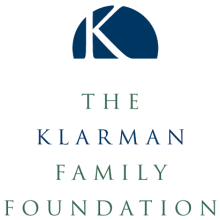 The Klarman Family Foundation Eating Disorders Research  Grants Program2020 Grant Cycle Application Face SheetProject TitleProject TitleProject TitleProject TitleProject TitleProject TitleProject TitleProject TitleProject TitleProject TitleProject TitleProject TitleProject TitleProject TitleProject Title One Year Pilot StudyTotal Amount Requested (up to $150K):  $_________ One Year Pilot StudyTotal Amount Requested (up to $150K):  $_________ One Year Pilot StudyTotal Amount Requested (up to $150K):  $_________ One Year Pilot StudyTotal Amount Requested (up to $150K):  $_________ One Year Pilot StudyTotal Amount Requested (up to $150K):  $_________ One Year Pilot StudyTotal Amount Requested (up to $150K):  $_________ One Year Pilot StudyTotal Amount Requested (up to $150K):  $_________ One Year Pilot StudyTotal Amount Requested (up to $150K):  $_________ 1-3 Year Research ProjectTotal Amount Requested (up to $250K/year):  $________Project Duration (up to 36 months): _____ 1-3 Year Research ProjectTotal Amount Requested (up to $250K/year):  $________Project Duration (up to 36 months): _____ 1-3 Year Research ProjectTotal Amount Requested (up to $250K/year):  $________Project Duration (up to 36 months): _____ 1-3 Year Research ProjectTotal Amount Requested (up to $250K/year):  $________Project Duration (up to 36 months): _____ 1-3 Year Research ProjectTotal Amount Requested (up to $250K/year):  $________Project Duration (up to 36 months): _____ 1-3 Year Research ProjectTotal Amount Requested (up to $250K/year):  $________Project Duration (up to 36 months): _____ 1-3 Year Research ProjectTotal Amount Requested (up to $250K/year):  $________Project Duration (up to 36 months): _____Applicant Information                                  Applicant Information                                  Applicant Information                                  Applicant Information                                  Applicant Information                                  Applicant Information                                  Applicant Information                                  Applicant Information                                  Applicant Information                                  Applicant’s Education BackgroundApplicant’s Education BackgroundApplicant’s Education BackgroundApplicant’s Education BackgroundApplicant’s Education BackgroundApplicant’s Education BackgroundName and Degree:Name and Degree:Name and Degree:Full Academic Title:Full Academic Title:Full Academic Title:Graduate Institution:Graduate Institution:Graduate Institution:Department:Department:Department:Degree and Year Awarded:Degree and Year Awarded:Institution: Institution: Institution: Address:Address:Address:Graduate Institution:Graduate Institution:Degree and Year Awarded:Degree and Year Awarded:City, State, Zip:City, State, Zip:City, State, Zip:Telephone:Telephone:Telephone:Undergraduate Institution:Undergraduate Institution:Fax:Fax:Fax:Degree and Year Awarded:Degree and Year Awarded:Email:Email:Email:ORCID iD:ORCID iD:ORCID iD:Authorized Institutional OfficerAuthorized Institutional OfficerAuthorized Institutional OfficerAuthorized Institutional OfficerAuthorized Institutional OfficerAuthorized Institutional OfficerAuthorized Institutional OfficerAuthorized Institutional OfficerAuthorized Institutional OfficerInstitutional Officer to Receive FundsInstitutional Officer to Receive FundsInstitutional Officer to Receive FundsInstitutional Officer to Receive FundsInstitutional Officer to Receive FundsInstitutional Officer to Receive FundsName:Name:Name:Title:Title:Title:Institution:Institution:Institution:Address:Address:AddressTelephone:Telephone:Telephone:Email:Email:Email:CERTIFICATION:  By signing this Face Sheet, we certify that the statements contained in this application are true and complete to the best of our knowledge, and will accept the terms of The Klarman Family Foundation Eating Disorders Research Grants Program Policies.  CERTIFICATION:  By signing this Face Sheet, we certify that the statements contained in this application are true and complete to the best of our knowledge, and will accept the terms of The Klarman Family Foundation Eating Disorders Research Grants Program Policies.  CERTIFICATION:  By signing this Face Sheet, we certify that the statements contained in this application are true and complete to the best of our knowledge, and will accept the terms of The Klarman Family Foundation Eating Disorders Research Grants Program Policies.  CERTIFICATION:  By signing this Face Sheet, we certify that the statements contained in this application are true and complete to the best of our knowledge, and will accept the terms of The Klarman Family Foundation Eating Disorders Research Grants Program Policies.  CERTIFICATION:  By signing this Face Sheet, we certify that the statements contained in this application are true and complete to the best of our knowledge, and will accept the terms of The Klarman Family Foundation Eating Disorders Research Grants Program Policies.  CERTIFICATION:  By signing this Face Sheet, we certify that the statements contained in this application are true and complete to the best of our knowledge, and will accept the terms of The Klarman Family Foundation Eating Disorders Research Grants Program Policies.  CERTIFICATION:  By signing this Face Sheet, we certify that the statements contained in this application are true and complete to the best of our knowledge, and will accept the terms of The Klarman Family Foundation Eating Disorders Research Grants Program Policies.  CERTIFICATION:  By signing this Face Sheet, we certify that the statements contained in this application are true and complete to the best of our knowledge, and will accept the terms of The Klarman Family Foundation Eating Disorders Research Grants Program Policies.  CERTIFICATION:  By signing this Face Sheet, we certify that the statements contained in this application are true and complete to the best of our knowledge, and will accept the terms of The Klarman Family Foundation Eating Disorders Research Grants Program Policies.  CERTIFICATION:  By signing this Face Sheet, we certify that the statements contained in this application are true and complete to the best of our knowledge, and will accept the terms of The Klarman Family Foundation Eating Disorders Research Grants Program Policies.  CERTIFICATION:  By signing this Face Sheet, we certify that the statements contained in this application are true and complete to the best of our knowledge, and will accept the terms of The Klarman Family Foundation Eating Disorders Research Grants Program Policies.  CERTIFICATION:  By signing this Face Sheet, we certify that the statements contained in this application are true and complete to the best of our knowledge, and will accept the terms of The Klarman Family Foundation Eating Disorders Research Grants Program Policies.  CERTIFICATION:  By signing this Face Sheet, we certify that the statements contained in this application are true and complete to the best of our knowledge, and will accept the terms of The Klarman Family Foundation Eating Disorders Research Grants Program Policies.  CERTIFICATION:  By signing this Face Sheet, we certify that the statements contained in this application are true and complete to the best of our knowledge, and will accept the terms of The Klarman Family Foundation Eating Disorders Research Grants Program Policies.  CERTIFICATION:  By signing this Face Sheet, we certify that the statements contained in this application are true and complete to the best of our knowledge, and will accept the terms of The Klarman Family Foundation Eating Disorders Research Grants Program Policies.  Signature of Authorized Institutional RepresentativeSignature of Authorized Institutional RepresentativeSignature of Authorized Institutional RepresentativeSignature of Authorized Institutional RepresentativeSignature of Authorized Institutional RepresentativeSignature of Applicant Signature of Applicant Signature of Applicant Signature of Applicant Signature of Applicant Signature of Applicant Signature of Applicant Date:Date:For all questions contact: EDresearch@klarmanfoundation.orgFor all questions contact: EDresearch@klarmanfoundation.orgFor all questions contact: EDresearch@klarmanfoundation.orgFor all questions contact: EDresearch@klarmanfoundation.orgFor all questions contact: EDresearch@klarmanfoundation.orgFor all questions contact: EDresearch@klarmanfoundation.orgFor all questions contact: EDresearch@klarmanfoundation.orgFor all questions contact: EDresearch@klarmanfoundation.orgFor all questions contact: EDresearch@klarmanfoundation.orgFor all questions contact: EDresearch@klarmanfoundation.orgFor all questions contact: EDresearch@klarmanfoundation.orgFor all questions contact: EDresearch@klarmanfoundation.orgFor all questions contact: EDresearch@klarmanfoundation.orgFor all questions contact: EDresearch@klarmanfoundation.orgFor all questions contact: EDresearch@klarmanfoundation.org